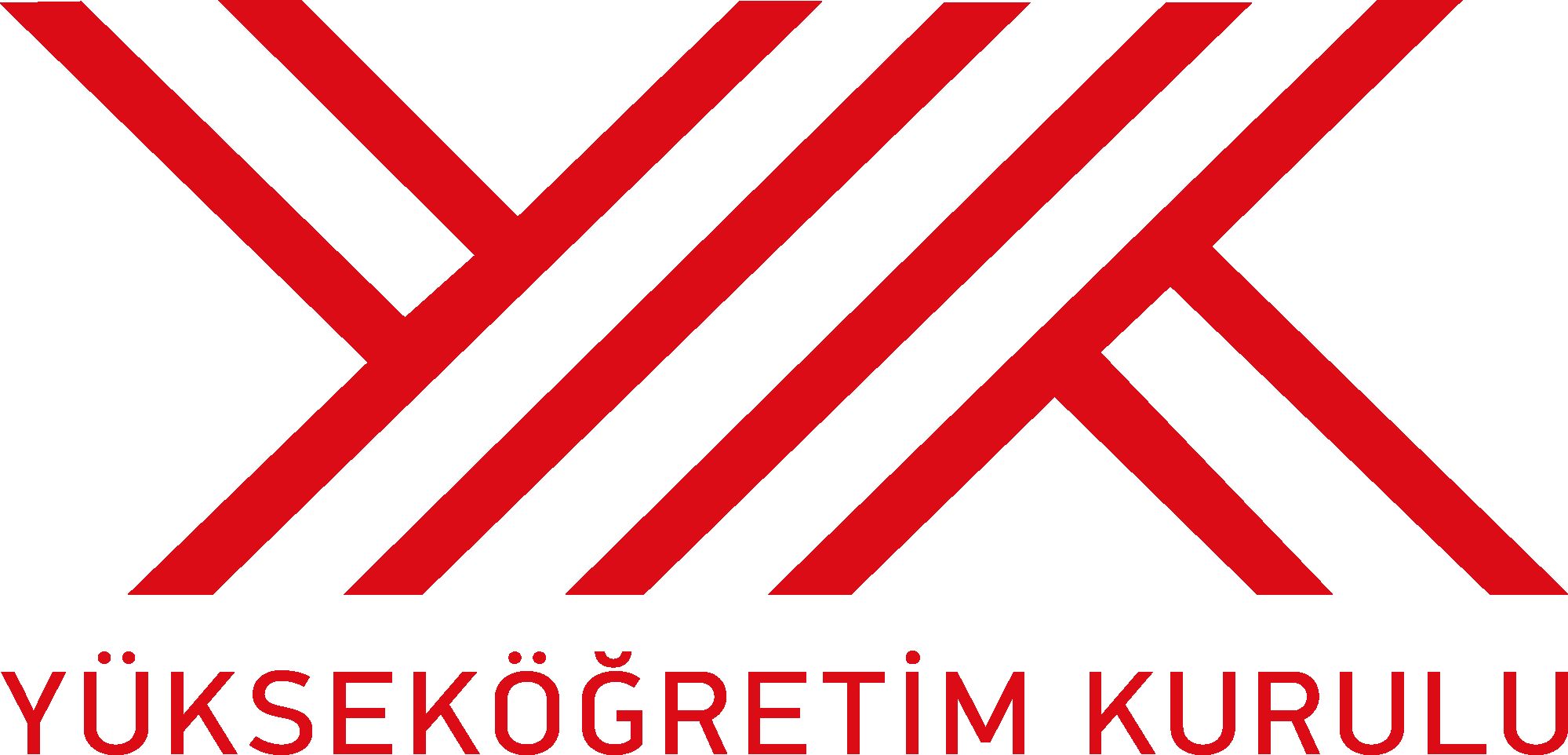 1. AŞAMAhttp://yoksis.gov.tr internet adresinden “Üniversite Yıllık Plan” girişi yapacak personele Personel Daire Başkanı rolüne sahip personel tarafından “Üniversite Yıllık Plan Giriş” rolü verilir.Üniversite Yıllık Plan Giriş rolü olan üniversite personeli http://yoksis.gov.tr’de Yıllık Plan İşlemleri → Üniversite Yıllık Plan → Başvuru → Yıllık Plan Başvurusu menüsünden işlem yapabilecektir.İlgili menüden “Yeni Başvuru” sekmesi seçildiğinde “Yıllık Plan Başvuru Formu” açılacaktır.Yıllık Plan Başvuru Formu’nda Genel Bilgiler, Birim Açma, İlk Defa Öğrenci Alımı, Birim Kapatma ve Kadro Talebi ile ilgili ekranlar bulunmaktadır. (Vakıf Yükseköğretim Kurumları için “Kadro Talebi” sekmesi bulunmayacaktır.) Yıllık Plan Başvuru Formu’nda Birim Güncelleme ekranı bulunmayacak, birim güncelleme için Birim Kapatma ve Birim Açma sekmeleri kullanılacak ve gerekçeye yazılacaktır. (Örneğin: Bir programın dil değişikliği için; eski programın kapatılması Birim Kapatma sekmesinden, yeni programın açılması ise İlk Defa Öğrenci Alımı sekmesinden yapılacaktır. İsim değişikliklerinde İsmi değişecek programın kapatılması Birim Kapatma sekmesinden, yeni programın açılması ise Birim Açma sekmesinden yapılacaktır.) Giriş yapılacak alanların yanında bulunan  işareti üzerine gelindiğinde talep edilen veri ile ilgili açıklamalar gelecektir.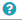 Yıllık Plan Başvuru Formu ekranında açılan “Genel Bilgiler” bölümünde bulunan bilgiler girilecektir.2. AŞAMA“Birim Açma” sekmesi seçilip “Ekle” tıklandığında “Birim Açma” ile ilgili ekran gelecektir. Bu ekrandan “Birim Türü” seçilirBirimin açılacağı yer seçilir. (Seçilen birim türüne göre üniversitede aktif olan hiyerarşik yapı liste halinde gelir.)Açılacak “Birim Grubu” seçilir. (Seçilen birim türüne göre grup ID’de aktif olan birimler listelenir. Listede açılacak birim grubu yok ise diğer seçilir ve diğer birim türü ile ilgili bilgiler girilir.)Birimin yürütüleceği il ve ilçe bilgisi girilecektir.Diğer bilgiler de girildikten sonra “Kaydet” tıklandığında kayıt eklenir.“İlk Defa Öğrenci Alımı” sekmesi seçilip “Ekle” tıklandığında “İlk Defa Öğrenci Alımı” ile ilgili ekran gelecektir. Fakülte/YO/MYO seçilir. (Üniversitede var olan Aktif Fakülte/YO/MYO listelenir.)Bölüm/Program seçilir. (Fakülte/YO ise aktif bölümler, MYO ise pasif ve yarı pasif programlar listelenir.)“Öğretim Şekli” seçilir“Öğretim Dili” seçilirBirimin yürütüleceği il ve ilçe bilgisi girilecektir.“Talep edilen kontenjan” ve diğer bilgiler de girildikten sonra “Kaydet” tıklandığında kayıt eklenir.“Birim Kapatma” sekmesi seçilip “Ekle” tıklandığında Birim Kapatma ile ilgili ekran gelecektir. “Birim Türü” seçilir.“Kapatılacak birim” seçilir. (Birim türüne göre aktif olanlar hiyerarşik olarak listelenir.)Diğer bilgiler de girildikten sonra “Kaydet” tıklandığında kayıt eklenir.“Kadro Talebi” sekmesi seçilip “Ekle” tıklandığında “Kadro Talebi” ile ilgili ekran gelecektir. (Vakıf Yükseköğretim Kurumları için “Kadro Talebi” sekmesi bulunmayacak.)“Birim Türü” seçilir.“Kadro talebi” yapılan birim seçilir. (Birim türüne göre hiyerarşik olarak listelenir.)Diğer bilgiler de girildikten sonra “Kaydet” tıklandığında kayıt eklenir.3. AŞAMAGiriş işlemleri tamamlandıktan sonra “Kaydet” tıklanır ve “Yıllık Plan Başvurusu” oluşturulur.Oluşturulan “Yıllık Plan Başvurusu” üzerinde, “İşlemler” sütunundaki “Düzenleme / Sil / PDF / Onay” seçenekleri kullanılarak değişiklik yapılabilir.Giriş işlemleri ve kontroller tamamlandıktan sonra onayla butonu ile başvurular YÖK’e gönderilir.Yıllık Plan Başvurusu Yükseköğretim Kurulu Başkanlığına gönderildikten sonra başvuru üzerinde ekleme ve silme işlemi yapılamaz. “Yıllık Plan Başvurusu”nun hangi aşamada olduğu ilgili menüden başvuru durumundan takip edilebilecektir.4. AŞAMAYükseköğretim Kurulu Başkanlığına gönderilen “Yıllık Plan Başvurusu” kontrol edilerek şekil açısından eksiklikleri bulunması durumunda iade edilecektir. Üniversiteler iade edilen “Yıllık Plan Başvurusu” üzerinde “Genel Bilgiler”de güncelleme, “Birim Açma, İlk Defa Öğrenci Alımı, Birim Kapatma ve Kadro Talebi”nde ekleme ve silme işlemleri yapabilecektir. İade edilen “Yıllık Plan Başvurusu” üzerinde gerekli düzenlemeler yapıldıktan sonra yeniden Yükseköğretim Kurulu Başkanlığına gönderebilecektir.SİSTEMDE VERİ GİRİLECEK ALANLAR1. GENEL BİLGİLER2. BİRİM AÇMA3. İLK DEFA ÖĞRENCİ ALIMI4. BİRİM KAPATMA5. KADRO İŞLEMLERİ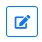 tıklandığında “Yıllık Plan Başvuru Güncelleme Formu” ekranı gelir, bu ekranda “Genel Bilgiler”de güncelleme, “Birim Açma, İlk Defa Öğrenci Alımı, Birim Kapatma ve Kadro Talebi”nde ekleme ve silme işlemleri yapılabilir.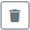 tıklandığında oluşturulan “Yıllık Plan Başvurusu” silinebilir.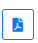 tıklandığında yapılan başvuruların raporu alınabilir.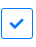 tıklandığında oluşturulan başvuru Yükseköğretim Kurulu Başkanlığına gönderilir.VERİ GİRİLECEK ALANLARAÇIKLAMAGİRİŞ TÜRÜÜniversite düzeyinde toplam kapalı alan (m²)Üniversite düzeyinde toplam kapalı alanın (m²) girilmesi gerekmektedir.Tüm ÜniversitelerÜniversite düzeyinde toplam açık alan (m²)Üniversite düzeyinde toplam açık alanın (m²) girilmesi gerekmektedir.Tüm ÜniversitelerÜniversiteye ait yurt bilgisi toplam kapasite (Kız)Üniversiteye ait yurt bilgisi toplam kapasitenin (Kız) girilmesi gerekmektedir. Tüm ÜniversitelerÜniversiteye ait yurt bilgisi toplam kapasite (Erkek)Üniversiteye ait yurt bilgisi toplam kapasitenin (Erkek) girilmesi gerekmektedir. Tüm ÜniversitelerÜniversiteye ait yurt bilgisi toplam kullanılan kapasite (Kız)Üniversiteye ait yurt bilgisi toplam kullanılan kapasitenin (Kız) girilmesi gerekmektedir. Tüm ÜniversitelerÜniversiteye ait yurt bilgisi toplam kullanılan kapasite (Erkek)Üniversiteye ait yurt bilgisi toplam kullanılan kapasitenin (Erkek) girilmesi gerekmektedir. Tüm ÜniversitelerYıllık büyüme oranıPlanlama sonucunda oluşacak; öğrenci artış oranı %25, öğretim üyesi artış oranı %15, ulusal ve uluslararası fonlarla yapılmış Ar-Ge, proje ve tescilli patent sayısının artış oranı %30, önlisans, lisans, yüksek lisans ve doktora mezuniyet artış oranı %30, toplamda 100 üzerinden bir oran bulunarak bu bölüme yazılacaktır.Tüm ÜniversitelerÜniversite düzeyinde talep edilen/ihtiyaç duyulan toplam kadro (Profesör)Üniversitenin 2023 yılı içinde üniversite düzeyinde ihtiyaç duyduğu toplam profesör kadro sayısı girilecektir.Tüm ÜniversitelerÜniversite düzeyinde talep edilen/ihtiyaç duyulan toplam kadro (Doçent)Üniversitenin 2023 yılı içinde üniversite düzeyinde ihtiyaç duyduğu toplam doçent kadro sayısı girilecektir.Tüm ÜniversitelerÜniversite düzeyinde talep edilen/ihtiyaç duyulan toplam kadro (Doktor Öğretim Üyesi)Üniversitenin 2023 yılı içinde üniversite düzeyinde ihtiyaç duyduğu toplam doktor öğretim üyesi kadro sayısı girilecektir.Tüm ÜniversitelerÜniversite düzeyinde talep edilen/ihtiyaç duyulan toplam kadro (Araştırma Görevlisi)Üniversitenin 2023 yılı içinde üniversite düzeyinde ihtiyaç duyduğu toplam araştırma görevlisi kadro sayısı girilecektir.Tüm ÜniversitelerÜniversite düzeyinde talep edilen/ihtiyaç duyulan toplam kadro (Öğretim Görevlisi) (Ders verecek)Üniversitenin 2023 yılı içinde üniversite düzeyinde ihtiyaç duyduğu toplam öğretim görevlisi (Ders verecek) kadro sayısı girilecektir.Tüm ÜniversitelerÜniversite düzeyinde talep edilen/ihtiyaç duyulan toplam kadro (Öğretim Görevlisi) (Uygulamalı birim)Üniversitenin 2023 yılı içinde üniversite düzeyinde ihtiyaç duyduğu toplam öğretim görevlisi (Uygulamalı birim) kadro sayısı girilecektir.Tüm ÜniversitelerÜniversiteye verilen son 5 yıla ait öğretim üyesi atama izni sayısı (2018-2019-2020-2021-2022)Bu soruya verilecek cevabın “2018:0; 2019: 0; 2020:25; 2021:2; 2022:35” formatında olması gerekmekte olup 2018 ve 2019 yılında öğretim üyesi kadroları için atama izni sınırı bulunmadığından bu yıllar için sayı bilgisinin “0” olarak girilmesi gerekmektedir.Devlet ÜniversiteleriÜniversiteye verilen son 5 yıla ait öğretim üyesi atama izni kapsamında profesör kadrosuna yapılan atama sayısı (2018-2019-2020-2021-2022)Bu soruya verilecek cevabın “2018:0; 2019: 0; 2020:25; 2021:2; 2022:35” formatında olması gerekmekte olup 2018 ve 2019 yılında öğretim üyesi kadroları için atama izni sınırı bulunmadığından bu yıllar için sayı bilgisinin “0” olarak girilmesi gerekmektedir.Devlet ÜniversiteleriÜniversiteye verilen son 5 yıla ait öğretim üyesi atama izni kapsamında doçent kadrosuna yapılan atama sayısı (2018-2019-2020-2021-2022) Bu soruya verilecek cevabın “2018:0; 2019: 0; 2020:25; 2021:2; 2022:35” formatında olması gerekmekte olup 2018 ve 2019 yılında öğretim üyesi kadroları için atama izni sınırı bulunmadığından bu yıllar için sayı bilgisinin “0” olarak girilmesi gerekmektedir.Devlet ÜniversiteleriÜniversiteye verilen son 5 yıla ait öğretim üyesi atama izni kapsamında doktor öğretim üyesi kadrosuna yapılan atama sayısı (2018-2019-2020-2021-2022) Bu soruya verilecek cevabın “2018:0; 2019: 0; 2020:25; 2021:2; 2022:35” formatında olması gerekmekte olup 2018 ve 2019 yılında öğretim üyesi kadroları için atama izni sınırı bulunmadığından bu yıllar için sayı bilgisinin “0” olarak girilmesi gerekmektedir.Devlet ÜniversiteleriÜniversiteye verilen son 5 yıla ait öğretim elemanı atama izni kapsamında öğretim görevlisi (Ders verecek) kadrosuna yapılan atama sayısı (2018-2019-2020-2021-2022)Bu soruya verilecek cevabın “2018:0; 2019: 0; 2020:25; 2021:2; 2022:35” formatında olması gerekmektedir.Devlet ÜniversiteleriÜniversiteye verilen son 5 yıla ait öğretim elemanı atama izni kapsamında öğretim görevlisi (Uygulamalı birim) kadrosuna yapılan atama sayısı (2018-2019-2020-2021-2022)Bu soruya verilecek cevabın “2018:0; 2019: 0; 2020:25; 2021:2; 2022:35” formatında olması gerekmektedir.Devlet ÜniversiteleriÜniversiteye verilen son 5 yıla ait öğretim elemanı atama izni kapsamında araştırma görevlisi kadrosuna yapılan atama sayısı (2018-2019-2020-2021-2022)Bu soruya verilecek cevabın “2018:0; 2019: 0; 2020:25; 2021:2; 2022:35” formatında olması gerekmektedir.Devlet ÜniversiteleriÜniversitenin son 5 yıl içinde öğretim üyesi atama izni istisnası ile bu kapsamda profesör kadrosuna yaptığı atama sayısı (2018-2019-2020-2021-2022)Bu soruya verilecek cevabın “2018:0; 2019: 0; 2020:25; 2021:2; 2022:35” formatında olması gerekmektedir.Devlet ÜniversiteleriÜniversitenin son 5 yıl içinde öğretim üyesi atama izni istisnası ile bu kapsamda doçent kadrosuna yaptığı atama sayısı (2018-2019-2020-2021-2022) Bu soruya verilecek cevabın “2018:0; 2019: 0; 2020:25; 2021:2; 2022:35” formatında olması gerekmektedir.Devlet ÜniversiteleriÜniversitenin son 5 yıl içinde öğretim üyesi atama izni istisnası ile bu kapsamda doktor öğretim üyesi kadrosuna yaptığı atama sayısı (2018-2019-2020-2021-2022) Bu soruya verilecek cevabın “2018:0; 2019: 0; 2020:25; 2021:2; 2022:35” formatında olması gerekmektedir.Devlet ÜniversiteleriÜniversitenin son 5 yıl içinde öğretim elemanı atama izni istisnası ile bu kapsamda öğretim görevlisi (Ders verecek) kadrosuna yaptığı atama sayısı (2018-2019-2020-2021-2022)Bu soruya verilecek cevabın “2018:0; 2019: 0; 2020:25; 2021:2; 2022:35” formatında olması gerekmektedir.Devlet ÜniversiteleriÜniversitenin son 5 yıl içinde öğretim elemanı atama izni istisnası ile bu kapsamda öğretim görevlisi (Uygulamalı birim) kadrosuna yaptığı atama sayısı (2018-2019-2020-2021-2022)Bu soruya verilecek cevabın “2018:0; 2019: 0; 2020:25; 2021:2; 2022:35” formatında olması gerekmektedir.Devlet ÜniversiteleriÜniversitenin son 5 yıl içinde öğretim elemanı atama izni istisnası ile bu kapsamda araştırma görevlisi kadrosuna yaptığı atama sayısı (2018-2019-2020-2021-2022)Bu soruya verilecek cevabın “2018:0; 2019: 0; 2020:25; 2021:2; 2022:35” formatında olması gerekmektedir.Devlet ÜniversiteleriÖğretim elemanı sayısının son beş yıldaki artış oranıBu soruya verilecek cevap, bir önceki yıla göre dolu öğretim elemanı kadro sayısında meydana gelen oransal değişimi gösterecek şekilde ve “2018:7; 2019:6; 2020:11; 2021:4; 2022:2” formatında olması gerekmektedir” şeklinde bir açıklama olması gerekmektedir.Tüm ÜniversitelerPlanlamanın kabul edilmesi halinde 2023 yılında oluşacak öğretim elemanı başına düşen öğrenci sayısıPlanlamanın kabul edilmesi halinde oluşacak toplam öğrenci sayısının (mevcut + önerilen öğrenci sayısı) öğretim elemanı (Prof., Doç., Dr. Öğr. Üyesi, Öğrt. Gör., Arş. Gör.) sayısına (mevcut öğretim elemanı + önerilen öğretim elemanı sayısı) bölümü ile bulunacaktır.Tüm ÜniversitelerPlanlamanın kabul edilmesi halinde 2023 yılında oluşacak öğretim üyesi başına düşen öğrenci sayısıPlanlamanın kabul edilmesi halinde oluşacak öğrenci sayısının (mevcut+planlaması kabul edilen öğrenci sayısı) öğretim üyesi (Prof., Doç., Dr. Öğr. Üyesi) (mevcut öğretim elemanı + önerilen öğretim elemanı sayısı) sayısına bölümü ile bulunacaktır.Tüm ÜniversitelerPlanlamanın kabul edilmesi halinde 2022 yılına göre toplam dolu öğretim elemanı kadro sayısında meydana gelecek yıllık artış oranıPlanlamanın kabul edilmesi halinde 2022 yılına göre toplam dolu öğretim elemanı kadro sayısında meydana gelecek yıllık artış oranı girilecektir. Tüm ÜniversitelerVERİ GİRİLECEK ALANLARAÇIKLAMAGİRİŞ TÜRÜBirimin açılma gerekçesiBirimin açılma gerekçesi yazılacaktır.Tüm ÜniversitelerBirimin açılması için ek işlemlerBirim açılması için (mevcut taşınmazlar dışında) ihtiyaç duyulan bina, laboratuvar, atölye, derslik, yurt bilgisi vb. yazılacaktır.Tüm Üniversitelerİhtiyaç duyulan kadro (Profesör)İhtiyaç yoksa ‘0’ girilmeli.Tüm Üniversitelerİhtiyaç duyulan kadro (Doçent)İhtiyaç yoksa ‘0’ girilmeli.Tüm Üniversitelerİhtiyaç duyulan kadro (Doktor Öğretim Üyesi)İhtiyaç yoksa ‘0’ girilmeli.Tüm Üniversitelerİhtiyaç duyulan kadro (Araştırma Görevlisi)İhtiyaç yoksa ‘0’ girilmeli.Tüm Üniversitelerİhtiyaç duyulan kadro (Öğretim Görevlisi) (Ders verecek)İhtiyaç yoksa ‘0’ girilmeli.Tüm Üniversitelerİhtiyaç duyulan kadro (Öğretim Görevlisi) (Uygulamalı birim)İhtiyaç yoksa ‘0’ girilmeli.Tüm ÜniversitelerBirim açmak için gerekli olan asgari kadroyu karşılama şekliAsgari kadronun mevcut öğretim elemanları arasından mı veya açıktan atama yoluyla mı karşılanacağı belirtilmelidir.Tüm ÜniversitelerStaj / işletmede beceri eğitimi yapılabilecek işletme sayısıİlde bulunan; a) Mikro işletme: 10 kişiden az yıllık çalışan istihdam eden b) Küçük işletme: 50 kişiden az yıllık çalışan istihdam eden c) Orta büyüklükteki işletme: 250 kişiden az yıllık çalışan istihdam eden d) Büyük işletme: 250 ve üzeri yıllık çalışan istihdam eden sayıları yazılacaktır.Tüm ÜniversitelerAçılacak birim Fakülte/YO/MYO ise Fakülte/YO/MYO altına açılması planlanan bölüm/program bilgisiAçılacak birim Fakülte /YO ise Fakülte /YO'da açılması planlanan bölüm adları, MYO ise MYO'da açılması planlanan program adları girilecektir.Tüm ÜniversitelerAçılacak birim Fakülte/YO/MYO ise alınması düşünülen öğretim elemanı sayısıAçılacak birim Fakülte/YO/MYO ise alınması düşünülen öğretim elemanı sayısı girilecektir.Tüm ÜniversitelerBirim açma ek yatırım gerektiriyor ise ek yatırım maliyeti ve nereden karşılanacağıBirim açma ek yatırım gerektirmiyorsa ‘0’ girilecek. Ek yatırım gerekiyorsa birimin sürdürülebilirliğini sağlayacak kaynağın genel bütçeden mi, özel bütçeden mi karşılanacağı açıklanmalıdır. (Uluslararası ve ulusal düzeyde destek fonları, AB projeleri, döner sermayeler, bağışlar vb.)Tüm ÜniversitelerAçılacak birim bölüm/program ise öğrenci alacağı yılAçılacak birim bölüm/program ise öğrenci alacağı yıl girilmelidir.Tüm ÜniversitelerAçılacak birim bölüm/program 2023 yılında öğrenci alacak ise talep edilen kontenjanAçılacak birim bölüm/program 2023 yılında öğrenci alacak ise talep edilen kontenjan girilmelidir. Tüm ÜniversitelerVERİ GİRİLECEK ALANLARAÇIKLAMAGİRİŞ TÜRÜİlk defa öğrenci alma gerekçesiİlk defa öğrenci alma gerekçesi yazılacaktır.Tüm Üniversitelerİhtiyaç duyulan kadro (Profesör)İhtiyaç yoksa ‘0’ girilmeli.Tüm Üniversitelerİhtiyaç duyulan kadro (Doçent)İhtiyaç yoksa ‘0’ girilmeli.Tüm Üniversitelerİhtiyaç duyulan kadro (Doktor Öğretim Üyesi)İhtiyaç yoksa ‘0’ girilmeli.Tüm Üniversitelerİhtiyaç duyulan kadro (Araştırma Görevlisi)İhtiyaç yoksa ‘0’ girilmeli.Tüm Üniversitelerİhtiyaç duyulan kadro (Öğretim Görevlisi) (Ders verecek)İhtiyaç yoksa ‘0’ girilmeli.Tüm Üniversitelerİhtiyaç duyulan kadro (Öğretim Görevlisi) (Uygulamalı birim)İhtiyaç yoksa ‘0’ girilmeli.Tüm Üniversitelerİlk defa öğrenci alabilmek için gerekli olan asgari kadroyu karşılama şekliAsgari kadronun mevcut öğretim elemanları arasından mı veya açıktan atama yoluyla mı karşılanacağı belirtilmelidir.Tüm ÜniversitelerStaj / işletmede beceri eğitimi yapılabilecek işletme sayısıİlde bulunan; a) Mikro işletme: 10 kişiden az yıllık çalışan istihdam eden b) Küçük işletme: 50 kişiden az yıllık çalışan istihdam eden c) Orta büyüklükteki işletme: 250 kişiden az yıllık çalışan istihdam eden d) Büyük işletme: 250 ve üzeri yıllık çalışan istihdam eden sayıları yazılacaktır.Tüm Üniversitelerİlk defa öğrenci alımı ek yatırım gerektiriyor ise ek yatırım maliyeti ve nereden karşılanacağıİlk defa öğrenci alan bölüm/programın ek yatırım gerektirmiyorsa ‘0’ girilecek. Ek yatırım gerekiyorsa İlk defa öğrenci alan bölüm/programın sürdürülebilirliğini sağlayacak kaynağın genel bütçeden mi, özel bütçeden mi karşılanacağı açıklanmalıdır. (Uluslararası ve ulusal düzeyde destek fonları, AB projeleri, döner sermayeler, bağışlar vb.)Tüm ÜniversitelerVERİ GİRİLECEK ALANLARAÇIKLAMAGİRİŞ TÜRÜİşlem gerekçesiİşlem gerekçesi yazılacaktır.Mevcut öğrencilerin durumuMevcut öğrencilerin durumu (mevcut öğrenci statülerinin ne olacağına ilişkin planlama) yazılacaktır.Tüm ÜniversitelerMevcut öğretim elemanlarının durumuMevcut öğretim elemanlarının durumu (mevcut kadronun nasıl değerlendirileceğine ilişkin planlama) yazılacaktır.Tüm ÜniversitelerVERİ GİRİLECEK ALANLARAÇIKLAMAGİRİŞ TÜRÜKadro aktarım talebi gerekçesiKadro aktarım talebi gerekçesi yazılacaktır.Devlet Üniversiteleriİhtiyaç duyulan kadro (Profesör)İhtiyaç duyulan kadro (Profesör) sayısı yazılacaktır.Devlet Üniversiteleriİhtiyaç duyulan kadro (Doçent)İhtiyaç duyulan kadro (Doçent) sayısı yazılacaktır.Devlet Üniversiteleriİhtiyaç duyulan kadro (Doktor Öğretim Üyesi)İhtiyaç duyulan kadro (Doktor Öğretim Üyesi) sayısı yazılacaktır.Devlet Üniversiteleriİhtiyaç duyulan kadro (Araştırma Görevlisi)İhtiyaç duyulan kadro (Araştırma Görevlisi) sayısı yazılacaktır.Devlet Üniversiteleriİhtiyaç duyulan kadro (Öğretim Görevlisi) (Ders verecek)İhtiyaç duyulan kadro (Öğretim Görevlisi) (Ders verecek) sayısı yazılacaktır.Devlet Üniversiteleriİhtiyaç duyulan kadro (Öğretim Görevlisi) (Uygulamalı birim)İhtiyaç duyulan kadro (Öğretim Görevlisi) (Uygulamalı birim) sayısı yazılacaktır.Devlet Üniversiteleri